هو البطّاش ذو البأس الشديد أن يا عليّ قد بكى...حضرت بهاءاللهأصلي عربي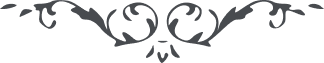 كتاب مبين - آثار قلم اعلى – جلد 1، لوح رقم (154)، 153 بديع، صفحه 407قد نزل لملا علی کندی الذی یحکم فی الطآءهو البطاش ذو البأس الشدیدان یا علی قد بکی محمد رسول الله من ظلمک بما اتبعت الهوی و اعرضت عن الهدی لا تفرح بما فعلت ان ربک لبا لمرصادخ قد افتیت علی من امن بالله فی هذا الیوم الذی فیه اسود وجهک و وجوه الذین نقضوا المیثاق قد جآئکم البشیر و بشرکم بهذا الظهور الذی منه اضآئت الآفاق انتم اعرضتم عنه کما اعرض الذین قبلکم اذ اشرقت شمس العلم من افق الحجاز قد اخذهم الله بذنبهم وترکهم آیة لاولی الالباب اتظن انک هادی القوم لا و رب الارباب بامرک سفکت دمآء الذین بهم مرت الاریاح و جرت الانهار قد ناح لهم روح القدس و صاح الرعد وبکت السحاب خف من الله و لا تستکبر علی الذی خلقک بامرمن عنده ان ارجع الیه بخضوع و اناب أتفرح بما ورد علینا من البلآء انا قبلناه فی سبیل الله و من تحت السیف ندعو العباد الی مالک یوم المعاد لا یمنعنا من علی الارض عما امرنا به من لدن ربک المقتدر الجبار هل تمنعنا سطوة الخلق لا و نفس الحق و لو یعترض علینا کل ذی قدرة و سلطان ان استمع قو ل من ینصحک ان سمعت لنفسک و ان اعرضت انه لهو الغنی المتعال